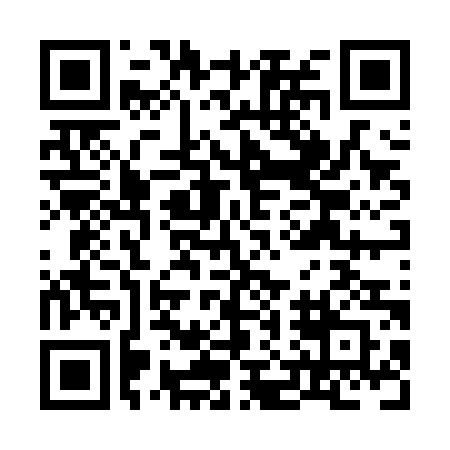 Prayer times for Black River Bridge, New Brunswick, CanadaMon 1 Apr 2024 - Tue 30 Apr 2024High Latitude Method: Angle Based RulePrayer Calculation Method: Islamic Society of North AmericaAsar Calculation Method: HanafiPrayer times provided by https://www.salahtimes.comDateDayFajrSunriseDhuhrAsrMaghribIsha1Mon5:336:591:255:547:519:182Tue5:306:571:255:557:539:203Wed5:286:551:245:567:549:214Thu5:266:531:245:577:559:235Fri5:246:511:245:587:579:256Sat5:216:491:235:597:589:277Sun5:196:471:236:007:599:288Mon5:176:461:236:018:019:309Tue5:146:441:236:018:029:3210Wed5:126:421:226:028:049:3311Thu5:106:401:226:038:059:3512Fri5:086:381:226:048:069:3713Sat5:056:361:226:058:089:3914Sun5:036:341:216:068:099:4115Mon5:016:321:216:078:119:4216Tue4:596:301:216:088:129:4417Wed4:566:291:216:098:139:4618Thu4:546:271:206:108:159:4819Fri4:526:251:206:118:169:5020Sat4:496:231:206:118:179:5221Sun4:476:211:206:128:199:5322Mon4:456:201:206:138:209:5523Tue4:436:181:196:148:229:5724Wed4:406:161:196:158:239:5925Thu4:386:151:196:168:2410:0126Fri4:366:131:196:178:2610:0327Sat4:346:111:196:178:2710:0528Sun4:316:101:196:188:2810:0729Mon4:296:081:186:198:3010:0930Tue4:276:061:186:208:3110:11